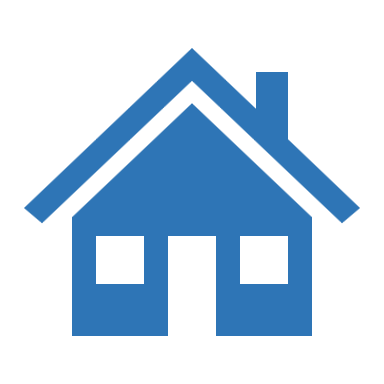 [Address]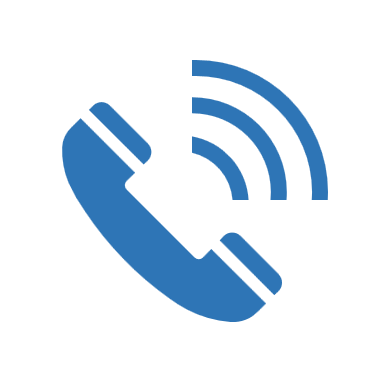 [Phone Number]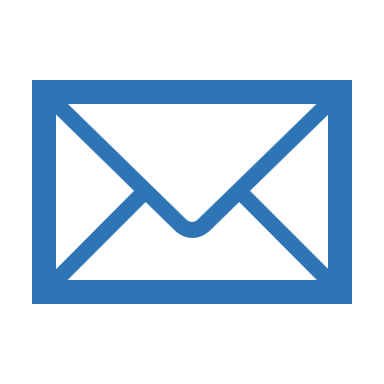 [Email Address]DAVID A. SAMPLEFinancial Advisor ResumeSUMMARYHigh-impact financial change agent with a strong ability to identify initiatives and facilitate action-driven plans to support corporate growth and objectives. Savvy and skilled financial professional with seven years of comprehensive investment expertise. Maintains a record of successfully developing customized financial strategies to meet the needs of clients. Manages multiple portfolios with diligent attention and continual analysis of economic trends to determine appropriate asset allocation. Successful in evaluating business and investment opportunities, quickly understanding companies and their market. Equally strong performance in new business development, growth and diversification.PROFESSIONAL DEVELOPMENTBachelor of Science in Business Administration University of Hartford Barney School of Business,Major: Finance/Economics, Cum LaudeThe Gunnery School
College preparatory courses, Washington, CTLevel I CFA Candidate, Series 7, Series 66, Life & Health Insurance Licensed, Accredited Asset Management Specialist, Financial Planning Specialist, Guided Portfolio ManagerPROFESSIONAL EXPERIENCEFINANCIAL ADVISOR,                              August 2007 – PresentConfidential Company, West Kate, WIProvided strategic quantitative models to high-net-worth clients to reduce fees, beta and unsystematic risk while adding alpha.Formulated asset allocation strategies and developed proprietary investment models for client portfolios.Conducted comprehensive portfolio reviews to reevaluate objectives and projected portfolio performance.Oversaw marketing initiatives including website maintenance, newsletter, print ads and client events.Featured speaker at monthly retail and institutional seminars for clients and prospects.FINANCIAL ADVISOR,                             July 2005 – July 2007Confidential Company, East Kate, WIMinimized fees, beta and unsystematic risk while adding alpha through quantitative models for high-net worth individuals.Built relationships with small and mid-cap corporations and offered recommendations for current assets and financial services as well as developed qualified plan solutions and corporate 529 plans.Advised clients quarterly and annually on portfolio performance ensuring clients’ needs aligned with projected results.MANAGING PARTNER,                   March 2002 – August 2004Confidential Company, East Kate, WICollaborated on daily operations, reporting, internet-based investments, proprietary securities and currency investments.KEY SKILLSPortfolio ManagementStrategic RelationshipsFinancial AnalysisAccount ManagementRisk AssessmentTeam BuildingMarket AnalysisTrend ForecastingProfit OptimizationEconomic AssessmentResource ManagementFinancial ResearchThompson OneReutersNextGen Microsoft OfficePROFESSIONAL EXPERIENCEFINANCIAL ADVISOR,                              August 2007 – PresentConfidential Company, West Kate, WIProvided strategic quantitative models to high-net-worth clients to reduce fees, beta and unsystematic risk while adding alpha.Formulated asset allocation strategies and developed proprietary investment models for client portfolios.Conducted comprehensive portfolio reviews to reevaluate objectives and projected portfolio performance.Oversaw marketing initiatives including website maintenance, newsletter, print ads and client events.Featured speaker at monthly retail and institutional seminars for clients and prospects.FINANCIAL ADVISOR,                             July 2005 – July 2007Confidential Company, East Kate, WIMinimized fees, beta and unsystematic risk while adding alpha through quantitative models for high-net worth individuals.Built relationships with small and mid-cap corporations and offered recommendations for current assets and financial services as well as developed qualified plan solutions and corporate 529 plans.Advised clients quarterly and annually on portfolio performance ensuring clients’ needs aligned with projected results.MANAGING PARTNER,                   March 2002 – August 2004Confidential Company, East Kate, WICollaborated on daily operations, reporting, internet-based investments, proprietary securities and currency investments.